SYSTEMS ADMINISTRATION USING CISCO®(315)REGIONAL – 2016	Multiple Choice:	Multiple Choice (50 @ 10 points each)		 (500 points)	TOTAL POINTS		 (500 points)Failure to adhere to any of the following rules will result in disqualification: Contestant must hand in this test booklet and all printouts. Failure to do so will result in disqualification.No equipment, supplies, or materials other than those specified for this event are allowed in the testing area.  No previous BPA tests and/or sample tests or facsimile (handwritten, photocopied, or keyed) are allowed in the testing area.Electronic devices will be monitored according to ACT standards. No more than 60 minutes testing time
Property of Business Professionals of .  May be reproduced only for use in the Business Professionals of America Workplace Skills Assessment Program competition.
Identify the letter of the choice that best completes the statement or answers the question. Mark A if the statement is true.  Mark B if the statement is false.Cisco refers to the creation of online communities as:Global communitiesThe InternetThe Human NetworkOnline CommunitiesYou want to see if any VLANs have been created on the switch. Which command do you enter at the prompt?Show flash/Show dir flash:Dir flash/Dir flash:The OSI Model consists of seven layers. These layers are:Application, Transport, Physical, Data Link, Presentation, Session, and NetworkTransfer, Application, Physical, Network, Data Link, Session, and PresentationInternet, Data Link, Transport, Session, Application, Presentation, and Network AccessSession, Data, Network, Transport, Presentation, Network, and ApplicationAt the console prompt,-- Switch(config) #, the Administrator decides to change the name of the switch. The following command is entered: hostname SalesDepartment. What will be the displayed prompt after issuing the command?SalesDepartment(config)#Sales(config)#Switch(config)#Switch#Based on the given MAC address: 30:ae:12:34:bd:56, which numbers/letters indicate the NIC serial number? 34:bd:5612:34:bd30:ae:12:34:bd:5630:ae:12A MAC address is a ________ bit address.324864128What factor listed usually does not influence throughput?Amount of trafficType of trafficType of media usedLatency created by the number of devicesYou would use a _________ cable to connect a PC to a FastEthernet port on a Router.RolloverStraight throughCross overFiber OpticWhat wireless standard supports a maximum bandwidth of 54 Mb/s and a frequency of 2.4 GHz?802.11a802.11b802.11n802.11gWhich OSI layer prepares the network layer packets for transmission and controls access to the physical media?SessionPhysicalData-LinkTransportThe two network topologies used for connections and placement of devices and interconnections are:Physical and VirtualStar and BusLogical and PhysicalToken Ring and StarThe WAN topology with the highest availability is:Point-to-PointBusHub and SpokeMeshMost common LAN topology is:BusStarRingExtended StarWhat is the method used to manage contention-based media in a wired network?CSMA/DCCMSA/DCCSMA/CDCMSA/CSThe Administrator wants to add an IP address to a FastEthernet port on the router. At the prompt, Router(config)# the following command is entered: ip address 192.168.1.1 255.255.255.0. What will be displayed after completing that command?Router(config)#Router(config)# incomplete commandRouter(config-if)# % Invalid input detected at `^` marker What is one way ARP can collect MAC addresses?Monitor traffic that occurs on the local network and record the source IP and MAC address for the ARP tableSend out a multicast address across the network and resolve the MAC address from the responseA network broadcast message is sent across the LAN requesting MAC addressesPing the default gateway and view the response using the arp-a commandWhich protocol is considered a connectionless protocol?UDPTCPIPIPXA default gateway is not required for:Local default routeConnections to forward packets to remote networksConnections to forward packets to local networksLocal Network routeThe Administrator enters, enable secret, at the Router(config)#  prompt; what affect does this have on the router?Protects access to the Privileged EXEC mode Changes the Global Configuration mode passwordChanges the Privileged Exec mode password Protects access to global configuration modeThe layer responsible for establishing communications and transmitting data is ___________.NetworkData-LinkTransportSessionStreaming video uses which protocol?IPUDPTCPVoIPAn IPv4 address contains how many bits?163264128The private IP address range in a Class B network address starts with:172.16.1.0172.16.0.0172.160.1.0172.160.0.0 A 48-port switch with only the default VLAN configured has a computer connected to each port and all ports are on. What is the number of broadcast domains?48NoneOne24Define the term broadcast domain.A set of devices that if one device sends a broadcast frame all other devices will receive that frame in the same broadcast domain.A set of devices that will send out frames from all ports except the ingress port. All devices, equipment, and hosts on a LAN segment. A domain used to send information to all users on that network segment. If you borrow 3 bits from the host portion of the network address when subnetting a network, how many subnets will you create?3468Given the network address 172.16.0.0/18, what is the subnet mask address?255.255.128.0255.255.192.0255.255.240.0255.255.255.0A simple method that Administrators use to help secure the switch from unauthorized access is to _______.unplug cables from unused ports. set up a traffic monitoring system on the switch.disable all unused ports. keep the switch locked in the MDF.VLANs are implemented for which of the following reasons:Segmentation of the network for security purposesTo improve network performanceImplement access and security policies according to specific groupsAll of the aboveWhich of the listed port numbers are for FTP?18, 1920, 2122, 2324, 25When designing an ACL, which is not the rule of Three P’s?Onc ACL per protocolOnc ACL per directionOne ACL per deviceOne ACL per interfaceIf the Network Administrator is writing an ACL and enters the following at the prompt      what application is being allowed through this ACL?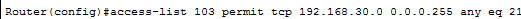 HTTPFTPTelnetSSHWhat is a trunk connection?Data and voice sent on the same interfaceThe link of a VLAN that is referred to as the native VLAN for that specific port Link that provided access for multiple VLANsVLAN connection to the default gateway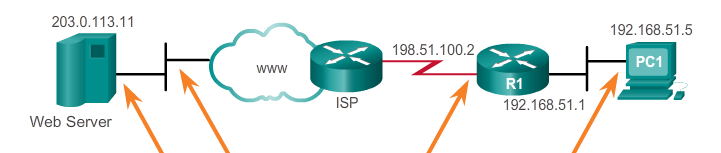 Refer to the above diagram to answer questions 34 and 35.Segment “A” refers to which NAT address:Inside LocalOutside GlobalInside GlobalOutside LocalSegment “C” refers to which NAT address?Inside LocalOutside GlobalInside GlobalOutside LocalSTP (Spanning Tree Protocol) was developed to address which of the following issues?Loops and duplicate framesLoops and broadcast stormsDuplicate frames and link redundancyLoops and port aggregationSTP uses the Spanning Tree Algorithm (STA) which defines the port roles based on path cost. Which of the roles listed below are not roles defined by the STA?Root PortAlternate PortEdge PortDesignated PortWhich of the devices listed below will the Network Administrator most commonly use to connect multiple devices on the same LAN? RouterSwitchHubBridgeWhat is the most cost-effective method of relieving port congestion caused by increased traffic between switches?Add a router between switchesPort aggregationIncrease the number of VLANs Increase the switch-to-switch uplink connection speedThe Bluetooth IEEE 802.15 standard long distance range is _____________.10 meters20 meters50 meters100 metersWhen wireless clients interconnect via a wireless router or AP, it is considered to be a(n) ___________.Ad Hoc modeBasic Service Area (BSA)Infrastructure modeExtended Service Set (ESS)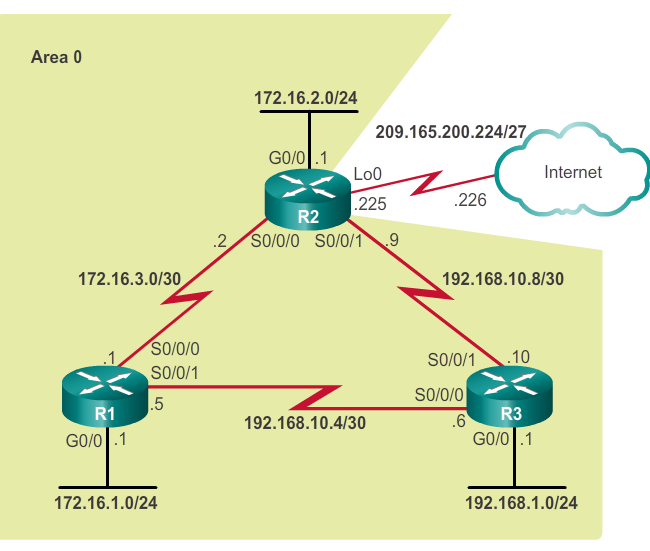 Refer to the diagram above. If the Network Administrator has decided to create a default route to the service provider, what is the command to create the default route?ip route 0.0.0.0 0.0.0.0 209.165.200.225ip route 0.0.0.0 0.0.0.0 209.165.200.226ip route 209.165.200.225 0.0.0.0 0.0.0.0ip route 209.165.200.226 0.0.0.0 0.0.0.0A Network Administrator is tasked with designing an expanded network for the company. After discussion with various branches of the company, it is decided to use the Cisco three-layer hierarchical model design. Which of the layers is not part of this model? CoreAccessIntermediateDistributionWAN operations focus mainly of which two layers? One and twoThree and fourFive and six Six and sevenOn a WAN connection, which connection requires a clock rate?DTECPEDCECOA disadvantage of leased lines in a WAN architecture is __________________.simplicityqualitycostavailabilityA WAN technology that provides the user with cost savings, security, scalability, and compatibility with broadband technologies is ___________________.ISDNDSLFrame-RelayVPNWhich WAN technology utilizes a permanent dedicated point-to-point connection? Frame-RelayATMVPNLeased linesTime-Division Multiplexing, (TDM) operates at which layer of the OSI model?Layer 1Layer 3Layer 5Layer 2Which tunneling protocol, developed by Cisco, can encapsulate a wide variety of packets inside IP tunnels, creating virtual point-to-point links to Cisco routers at remotes points over an IP internetwork?L2TPSSHVPNGRE